Câmara Municipal de Guarujá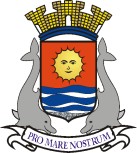 ESTADO DE SÃO PAULOMATÉRIA: Veto do Executivo ao PL 038/2019, do Vereador Joel Agostinho de Jesus, que dispõe sobre a criação de estacionamento de bicicletas em locais abertos à frequência de público e dá outras providências. DATA: 12/05/2020OBJETIVO:  Detalhes e justificativas em: https://consulta.siscam.com.br/camaraguaruja/Documentos/Documento/172160RESULTADO: ACATADO POR 14 VOTOS TIPO DE VOTAÇÃO: NOMINAL (ENGLOBADA)A FAVOR (DO VETO) – Antonio Fidalgo Salgado Neto, Edmar Lima dos Santos, Fernando Martins dos Santos, José Nilton Lima de Oliveira, Joel Agostinho de Jesus, José Francinaldo Ferreira de Vasconcelos, Luciano de Moraes Rocha, Manoel Francisco dos Santos Filho, Marcos Pereira Azevedo, Mauro Teixeira, Raphael Vitiello Silva, Sérgio Jesus dos Passos, Wanderley Maduro dos Reis e Walter dos Santos.CONTRA (O VETO) - NinguémNÃO VOTARAM – Ronald Luiz Nicolaci Fincatti, Andressa Sales Strambeck da Costa, além de Edilson Dias*, que presidia a sessão.* O presidente da Câmara só vota em casos de empate nas deliberações.